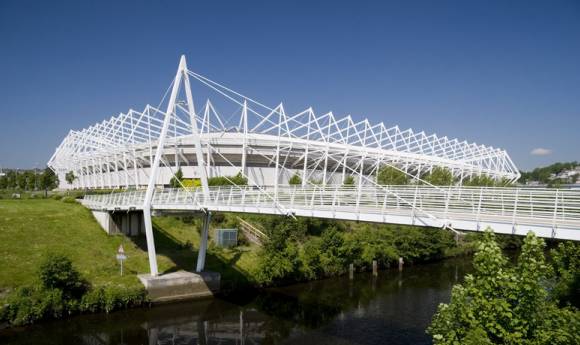 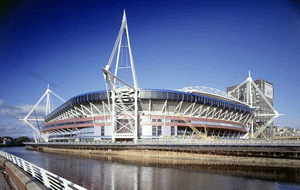 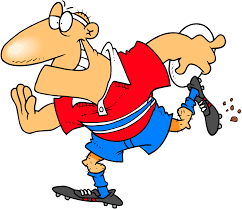 1) Darllen y wybodaeth a llenwi’r grid. Read the information and fill in the grid.	(11 marc)2) Darllen y wybodaeth am Stadiwm Principality.  Rho  wrth yr ateb cywir.	Read the information about Principality Stadium.   the correct answers.		(3 marc)Ysgrifenna 2 faith am y cae rygbi.  Write 2 facts about the rugby field.			(2 farc)_1)__________________________________________________________________________________________________2)_________________________________________________________________________________________________Cyfieitha’r brawddegau yma.  Translate the following sentences.			(4 marc)The Principality Stadium is is Cardiff.This is the biggest stadium in Wales.The Principality Stadium has 74500 seats.Rihanna has sang in the Principality Stadium._1)__________________________________________________________________________________________________2)__________________________________________________________________________________________________3)__________________________________________________________________________________________________4)_________________________________________________________________________________________________StadiwmLleoliadNiferoeddStadiwm PrincipalityCaerdydd74500Stadiwm Dinas CaerdyddCaerdydd33316Stadiwm y LibertyAbertawe20750Y Cae RasWrecsam15500Parc y ScarletsLlanelli14870BT parc yr ArfauCaerdydd12500Rodney ParadeCasnewydd9092Parc Pont-y-pŵlPont-y-pŵl8800Cae’r BragdyPenybont-ar-ogwr8000Parc Eugene CrossGlyn Ebwy8000Heol SardisPontypridd7861Y GnollCastell-nedd6000Parc EiriasBae Colwyn6000Sain HelenAbertawe4500Cae’r Talbot AthletigAberfan3000Tri stadiwm yn Caerdydd1)2)3)Stadiwm lleiaf CymruDau stadiwm yn gogledd Cymru1)2)Dau stadiwm yn Abertawe1)2)Tri stadiwm sy’n hefo rhwng 1000 a 2000 cadair / sedd 1)2)3)Cost adeiladu’r stadiwm ( 1)Cost adeiladu’r stadiwm ( 1)Cost adeiladu’r stadiwm ( 1)Cost adeiladu’r stadiwm ( 1)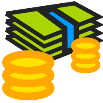 £120 mil£120 biliwn£120 miliwn£120Amser i gau’r to ( 1)Amser i gau’r to ( 1)Amser i gau’r to ( 1)Amser i gau’r to ( 1)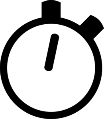 22 awr22 munud12 awr12 munudSeti coch yn cynrychioli beth ( 1)Seti coch yn cynrychioli beth ( 1)Seti coch yn cynrychioli beth ( 1)Seti coch yn cynrychioli beth ( 1)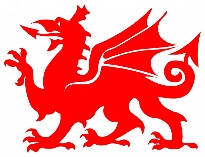 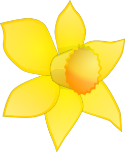 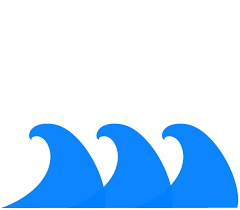 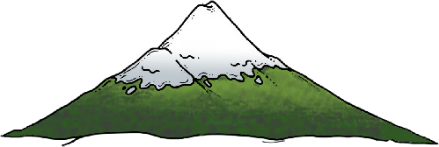 